 Епи́скоп Ирина́рх (в миру Влади́мир Кузьми́ч Гре́зин; 23 ноября 1951, Шумерля, Чувашская АССР) - епископ Русской православной церкви; епископ Раменский, викарий патриарха Московского и всея Руси. Председатель Синодального отдела по тюремному служению, бывший член Общественного совета при ФСИН России. Тезоименитство - 13 января [26 января] (преподобного Иринарха, затворника Ростовского).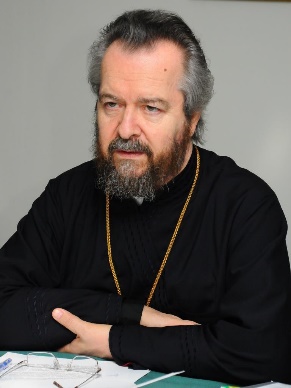 ПроисхождениеРодился в 1951 году в городе Шумерля (Чувашская АССР) в семье рабочего. Учился в средней школе №3.  По окончании ПТУ в 1970 году работал электромонтёром на оптико-механическом заводе в городе Загорске (ныне Сергиев Посад). В 1970-1972 годах служил в Вооружённых силах СССР. В 1973-1974 годах работал электромонтёром-оператором на машиностроительном заводе им. Лавочкина в городе Химки Московской области.В 1974-1975 годах работал в Троице-Сергиевой Лавре. В 1975-1978 годах учился в Московской Духовной семинарии; в 1978-1982 годах - в Московской Духовной академии, по окончании которой за курсовое сочинение по догматическому богословию «Святоотеческие догматические системы» Советом Академии был удостоен степени кандидата богословия.3 апреля 1985 года, на последнем курсе обучения в аспирантуре при МДА, принял иноческий постриг с наречением имени Иринарх в честь преподобного Иринарха, затворника Ростовского. 13 апреля 1985 года был рукоположён во иеродиакона; 15 апреля 1985 года - во иеромонаха.В июле - сентябре 1987 года изучал английский язык в Селли-Оук колледже в Бирмингеме. В 1987-1988 годах учился в Экуменическом институте в Боссэ, в Женеве (Швейцария). В 1988-1989 годах — слушатель в Гарвардской богословской школе при Гарвардском университете в Кембридже (Соединённые Штаты Америки).С апреля 1989 года курировал в Отделе внешних церковных сношений программу преодоления алкоголизма и наркомании в сотрудничестве с Министерством здравоохранения СССР и ВНЦ наркологии. С апреля 1991 года — клирик вновь открытого больничного храма иконы Божией Матери «Отрада и Утешение» на Ходынском поле в Москве. Позднее — благочинный Всехсвятского округа города Москвы.Архиерейство13 марта 2002 года Священный Синод Русской православной церкви определил ему по возведении в сан архимандрита быть епископом Пермским и Соликамским.14 апреля 2002 года в Храме Христа Спасителя за литургией был хиротонисан во епископа. Хиротонию совершили Патриарх Алексий II, митрополиты Крутицкий и Коломенский Ювеналий (Поярков), Смоленский и Калининградский Кирилл (Гундяев), Солнечногорский Сергий (Фомин), Волоколамский и Юрьевский Питирим (Нечаев), Чебоксарский и Чувашский Варнава (Кедров); архиепископы Истринский Арсений (Епифанов), Екатеринбургский и Верхотурский Викентий (Морарь), Кемеровский и Новокузнецкий Софроний (Будько); епископы Филиппопольский Нифон (Сайкали) (Антиохийский Патриархат), Тихвинский Константин (Горянов), Орехово-Зуевский Алексий (Фролов), Тульский и Белёвский Кирилл (Наконечный), Дмитровский Александр (Агриков) и Сергиево-Посадский Феогност (Гузиков).12 июля 2005 года встретился с предстоятелем Русской православной старообрядческой церкви митрополитом Андрианом (Четверговым).25 декабря 2009 года назначен ректором возобновлённой Пермской духовной семинарии. В период правления епископа Иринарха, Пермской епархии удалось добиться возвращения в управление церкви ряда объектов недвижимости. По собственному признанию: «участки, где раньше стояли храмы, оказались уже распределенными и распроданными. И всё приходилось выколачивать, выбивать и, как результат, получать недоброжелателей…».5 марта 2010 года решением Священного Синода освобождён от управления епархией и назначен епископом Красногорским, викарием Московской епархии, и председателем Синодального отдела по тюремному служению.В декабре 2010 года распоряжением Патриарха Кирилла ему было поручено окормление приходских храмов на территории Юго-Западного административного округа города Москвы (Андреевское благочиние).22 марта 2011 года решением Священного Синода назначен членом Высшего Церковного Совета Русской Православной Церкви.31 декабря 2011 года назначен управляющим Юго-Западным викариатством в границах Юго-Западного административного округа года Москвы.16 марта 2013 года распоряжением Патриарха Кирилла освобождён от должности управляющего Юго-Западным викариатством с выражением благодарности за понесённые труды.13 апреля 2021 года Священный Синод определил епископу Иринарху именоваться епископом Раменским.Награды ГосударственныеОрден Дружбы (2000 год) - за большой вклад в укрепление гражданского мира и возрождение духовно-нравственных традицийМедаль «В память 850-летия Москвы» (1997 год)Медаль «За заслуги в проведении Всероссийской переписи населения» (2002 год)Медаль «В память 200-летия Минюста России» (2003 год)Медаль «200 лет МВД России» (2004 год)Нагрудный знак Государственного комитета Российской Федерации по статистике «За активное участие во Всероссийской переписи населения 2002 года»Награды РПЦОрден святого благоверного князя Даниила Московского II и III степениМедаль преподобного Сергия Радонежского I степениМедаль святого благоверного князя Даниила МосковскогоЛитература:Блинкова Е.В., Чорный В.Н. Правовой режим имущества религиозного назначения в учреждениях, исполняющих уголовное наказание в виде лишения свободы // Вестник Пермского университета. Юридические науки. - 2017. - № 2 (36). - С. 155-168.Доклад епископа Красногорского Иринарха на Всероссийской конференции «Социальная реабилитация заключенных в понимании общества и Русской Православной Церкви» // Ведомости уголовно-исполнительной системы. - 2011. - № 12 (115). - С. 31-36.Мельникова Н.А. Правовые и организационные аспекты деятельности пенитенциарного духовенства в России // Пенитенциарная наука. - 2018. - № 3 (43). - С. 65-71.Мишустин C. П. Особенности работы священнослужителя с осужденными, находящимися в местахлишения свободы // Вестник Самарского юридического института. - 2014. - № 1 (12).Наречение и хиротония архимандрита Иринарха (Грезина) во епископа Пермского и Соликамского // Журнал Московской Патриархии. М., 2002. - № 5. - С. 23-35.Рыбаков В. В. Включение священнослужителей в работу исправительных учреждений на штатной основе: проблемы и перспективы // Уголовно-исполнительное право. - 2016. - № 1 (23). - С. 57-60.Скоморох О. А. Тюремное служение Русской православной церкви в местах лишения свободы. История и современное состояние // Уголовно-исполнительное право. - 2010. - № 2. - С. 73-75.Синодальный отдел Московского Патриархата по тюремному служению - основные направления работы и деятельности // Ведомости уголовно-исполнительной системы. - 2011. - № 2 (105). - С. 35 - 43.Скоморох Олег. Правовые основы тюремной миссии Русской Православной Церкви в конце XX – начале XXI вв // Христианское чтение. - 2011. - № 2. - С. 186 -199.Басов Н. Ф. Церковная социальная помощь различным группам молодежи // Вестник Костромского государственного университета. Серия: Педагогика. Психология. Социокинетика. - 2013. - № 1. - С. 132-136.Самарин В. А. Актуальные проблемы организации обучения различных категорий священнослужителей, осуществляющих служение в местах лишения свободы // Уголовно-исполнительное право. - 2016. - № 1 (23). - С. 65 - 67.Скоморох О. А., прот. Практика тюремного служения Русской Православной Церкви в Российской Федерации в конце ХХ - начале XXI века. - СПб.: Издательство Русской Христианской гуманитарной академии, 2018. - 294 с. Толченкин Д. А. Эволюция института тюремных капелланов в России и за рубежом // Уголовно-исполнительное право. - 2016. - № 1 (23). - С. 41- 44.Трудов П. В., Гордеев Д. В. Православная миссия в пенитенциарных учреждениях: церковно-правовой и методологический аспект // Теология. Философия. Право. - 2019. - № 2 (10). - С. 19-37.Трудов П. В., Гордеев Д. В. Православная миссия в местах лишения свободы: основные проблемы и принципы осуществления // Теология. Философия. Право. - 2019. - № 3 (11). - С. 22-32.Тулянов В. А. Проблема эффективности социального служения русской православной церкви в пенитенциарных учреждениях в современной истории России // Вестник Костромского государственного университета. - 2019. - № 4. - С. 70-74.Батюшка Сергий (в миру Маркелов Василий Алексеевич) (25.12.1928 - 17.11.2007)Схиигумен Сергий - СвятогорецБатюшка Сергий (в миру Маркелов Василий Алексеевич) родился 25 декабря 1928 года в деревне Хвостово, Салтанского района Татарии, в день памяти святителя Спиридона Тримифунтского. Наверное, поэтому он его очень уважал и постоянно напоминал своим духовным чадам: „Веруйте в Бога! Любите Церковь Православную, ходите чаще в храм! Почитайте Святую Троицу! Ведь как святой Спиридон Тримифунтский доказал существование Единосущной и Нераздельной Троицы? На Вселенском Соборе он взял в руку кирпич, сжал его и вверх вышел огонь, вниз потекла вода, а в руке осталась глина”. В паспорте у батюшки записана другая дата рождения, а именно: 13 января 1929 года, так как только в этот день смогли доехать из своей деревни до райцентра, чтобы получить свидетельство о рождении, в связи с морозами, метелями и снегом. Отец его, Маркелов Алексей Герасимович, работал в колхозе. Мать, Евдокия Игнатьевна, также работала в колхозе. Из рождённых ею двенадцати детей, четверо умерли во младенчестве. Из восьми остальных батюшка был вторым по старшинству. Старший брат Николай любил играть на улице с ребятишками и все домашние дела, когда мать уходила в поле, приходилось делать батюшке: начистить ведро картошки, сварить еду, накормить малышей, ухаживать за домашними животными, которых был полон двор. Приученный с детства к труду, он был трудолюбивым всю жизнь, любил трудиться на свежем воздухе, на «земельке», как он говорил. До конца своей жизни он ухаживал за садом, любил обрабатывать малину, работал в огороде, трудился с утра до вечера. В детстве он ходил на речку рыбачить, приносил рыбу на уху для всех. Мать очень хорошо пекла хлеб, и к ним часто приходили соседи занять хлеба. Ребятишки спали на полатях – на сене. До войны жили очень хорошо, всего в доме было полнό. Семья большая, дружная, по молитвам матери, которая была очень верующей и каждое воскресенье ходила в церковь за 5 километров. Батюшка, когда подрос, тоже бежал с нею в церковь, уцепившись за юбку. Он всегда первым слышал звон церковного колокола и сообщал матери: „Мама, звон! Пора в церковь идти”. Ребятишки на улице дразнили его: „Монах, монах!” В четыре года произошёл такой случай. Он со старшим братом играл во дворе в песочке, а с поля прибежал конь Буксир, он вырвался из рук отца. Это был сильный, мощный конь, он мог переплыть реку Каму. Он забежал во двор и, пробегая мимо братьев, ударил копытом сразу обоих. У батюшки остался глубокий шрам на лбу справа, а у брата на макушке образовалась подковка, где не росли волосы. Батюшка часто повторял: „Бес с детства хотел меня убить – знал, что стану монахом”.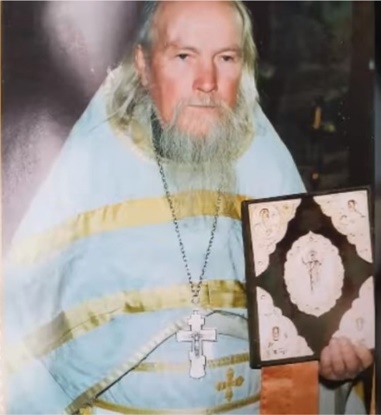 Ещё был случай. Батюшка шёл в чистом поле, и вдруг он увидел, что прямо на него несётся бык, неизвестно откуда взявшийся. Страшный, огромный бык, глаза огнём горят, из ноздрей пар валит. Спрятаться некуда, ни дерева, ни ямки – ровная степь. „Господи!” – взмолился батюшка. И вдруг бык встал, как вкопанный. Оказалось, что он наступил ногой на верёвку, которая болталась у него на шее, и сам себя остановил. Батюшка всегда с большим уважением говорил о своей матери. Она все силы отдавала своей большой семье, весь день была в работе дома и в поле, ночью пекла хлеб, глубокой ночью ложилась спать на голую лавку, подложив под голову валенок. Была тихой, ласковой, всегда молилась. Отец был строгим, всегда предупреждал мать: „Смотри, чтобы с детьми не случилось чего плохого”. С войны отец пришёл израненным и от ран вскоре скончался. Батюшка учился в школе до 1941 года. В войну ему пришлось работать, чтобы помогать семье. Летом он был пастухом, а зимой возил брёвна из леса. Однажды его чуть не задавило толстым бревном. А о своей работе пастухом он не мог вспоминать без слёз, говоря: „Холод, жара, дождь, одежонка ветхая, спрятаться негде, плащей тогда не было – весь мокрый, голодный, холодный,” – и так в течение пяти лет. Во время войны семья голодала. У матери распухали от голода ноги. Ели мёрзлую картошку, которую выскребали из мёрзлой земли в поле. Очень тяжело пережили военное время. Пришёл с войны отец – стало полегче. И в 1949 году батюшку призвали в армию. Он служил четыре года в морской части города Горького (Нижний Новгород), на складах. Когда солдат везли на место службы, то батюшка отдал свою телогрейку солдату, стоявшему снаружи часовым, потому в части сразу заболел и попал в медсанчасть, провёл там два месяца. Рассказывал, что у него было маленькое Евангелие, и он каждый день прочитывал по одной части из Четвероевангелия. В самом начале службы офицеры заметили, что батюшка носит на шее нательный крест и его вызвали к начальству для разбирательства. Там сидели несколько человек, в том числе и кагэбэшник. Последний молчал. Батюшку спросили: „Кто тебя научил крест носить?” Он ответил: „Мать. Я его никогда не снимаю”. „А ну, сними крест!”– приказали ему. И вот, малограмотный деревенский паренёк, который никогда таких начальников не видел, который трепетал от страха перед этим сборищем, вдруг проявил твердость духа и заявил: „Снимайте голову с меня, тогда снимете и крест”. Ему говорят: „Ух, ты какой!” А впоследствии один из офицеров признался ему: „Если бы ты снял крест, тебя бы здорово потом побили”. Дали ему пятнадцать суток гауптвахты, но доверили ключи от неё и поставили старшим. Когда ему давали увольнение, он сразу же шёл в церковь. В ноябре 1952 года был уволен из рядов Советской Армии в запас. Недолго побыв дома, он уехал в Казань и поступил рабочим в Никольский Собор, где исполнял различные послушания: был рабочим, сторожем, возил мелочь в банк, топил печи, потом стал алтарником. В Собор раньше всех приходил иеромонах Алексий, батюшка открывал ему двери, он зайдёт, помолится, приложится к иконам и весь день потом сидит на паперти. Если ему давали деньги, то он отсылал их в монастырь. Служить ему не давали, т.к. он много лет сидел в тюрьме за веру Христову. „Святой жизни,”– говорил о нём батюшка. Это был его первый наставник. По национальности же отец Алексий был чуваш. И когда батюшка приехал в Шумерлю, то говорил, что его с чувашами Господь свёл ещё с тех времён. Однажды один человек проходил мимо о. Алексия и пнул его сапогом в бок, сломал ему два ребра. Но, как оказалось, потом у этого человека отнялись ноги. Пришли к о. Алексию мать и жена, плакали, просили прощения за обидчика, а он ответил: „Я зла ни на кого не держу”. Впоследствии эту фразу очень часто повторял батюшка Сергий, так как его постоянно обижали. На него нападали незаслуженно, бесы всю жизнь рычали на него, ненавидели, через людей делали ему зло, клеветали, обливали грязью, фантазировали до того, что будто бы он раскольник, создал секту – лживые доносчики работали на полную мощь своих повреждённых умов. Но батюшка никогда не оправдывался, никуда не ездил доказывать свою правоту и всегда повторял: „Я зла ни на кого не держу”. В Псково-Печерском монастыре жил старец иеросхимонах Михаил с острова Валаам, который в числе девяти монахов был переведён после закрытия Валаамского монастыря. Так он говорил батюшке Сергию: „Будешь до конца жизни гонимым”. Большое терпение батюшка получил благодаря огромному духовному опыту, который приобрёл, живя с юности в монастырях и особенно на Афоне. Он всегда был спокойный, милый с людьми, принимал всех с радостью в сердце. И люди, чувствуя это, выкладывали ему со слезами все свои грехи, скорби и уходили утешенными. „Как на крылышках полетели,”– говорил он. Уже в Казани, когда батюшка работал в соборе, на него начались нападения. Писали письма архиерею, мол, вот, пришёл из армии, устроился в церковь, не хочет работать на заводе.… Тогда он ходил в солдатской форме. Каждый год в отпуск он ездил в монастыри Киева и Почаева. В Киеве посещал пещеры и там удостоился помазания миром из мироточивых глав. В Почаеве в то время служил схиигумен Кукша (в настоящее время причислен к лику святых). Батюшка рассказывал: „Я всю дорогу до Почаева писал свои грехи, исписал целую тетрадь. Пришёл к батюшке Кукше, а он бросил тетрадь в печку и говорит: „Приходи завтра в алтарь, будем вместе причащаться”. Также он предсказал, что приезжий солдат будет священником и схимником. При Никольском Соборе в Казани батюшка проработал четыре года, а потом по благословению иеромонаха Алексия в 1957 году уехал в город Балта, в Феодосиевский монастырь Одесской епархии, где стал келейником епископа Гавриила, который там жил на покое после двадцати лет тюрьмы. Батюшка рассказывал: „У нас с владыкой был общий коридор, он жил по одну сторону, а я по другую. Мы друг другу не мешали. Владыка писал книгу о Иисусовой молитве. Любил есть мелкую рыбу, мог целый час выбирать косточки из неё, а молитвенными мыслями в это время был далеко”. Когда батюшка заходил, то владыка всегда говорил: „Что это я у тебя всегда вижу крест на лбу?” Со временем стало понятно, к чему это говорилось: батюшка стал схимником, а у них крест на куколе, также как у архиепископов и митрополитов. После кончины епископа Гавриила батюшка поехал в Троице-Сергиеву Лавру, но там его не приняли, т. к. у него не было московской прописки. Тогда он отправился в Псково-Печерский монастырь, где его приняли послушником в июле 1958 года. В марте 1959 года он посвящен в монашество с именем Евстафий, в апреле того же года – в сан иеродиакона, а 12 июля 1964 года, в день памяти Первоверховных апостолов Петра и Павла, посвящен в сан иеромонаха. Интересно получилось, как он стал иеродиаконом. Должен он был стать им гораздо позже, но вышло наоборот. На один праздник в монастырь приехали из-за границы гости – священнослужители, и одного послушника собирались рукополагать в иеродиаконы, но тот не пришёл по какой-то причине. Тогда митрополит Иоанн Псковский и Порховский (в то время архиепископ) подходит к батюшке и объявляет: „Сейчас тебя будем в дьяконы посвящать. Ты готов?” „Владыка святый! Когда мне готовиться? Я целыми днями работаю, сплю по 4 часа, топлю везде печи, прибираюсь в алтарях, у меня работы непочатый край!” „Вот тебя и будем посвящать!”– сказал Владыка. Народ батюшку очень полюбил в монастыре. Он был живого характера, лёгкий, подвижный, голосок приятный, мягкий, сам красивый, белокурые волнистые волосы ниже плеч, с народом приветливый и ласковый. Когда батюшку рукоположили в иеромонаха и он служил литургию, то на службе оказалась его мать, которая впервые приехала в монастырь встретиться с сыном. После службы встретились, а мать Евдокия со слезами радости говорит: „Как же ты, сынок, служишь? Ты же нигде этому не учился…” Так благословил Бог. В то время в Псково-Печерском монастыре жили великие старцы: иеросхимонах Михаил с острова Валаам, иеросхимонах Сампсон, иеромонах Вассиан (впоследствии иеросхимонах Симеон, который умер в возрасте 93 лет и никогда не выходил за ворота монастыря). С иеросхимонахом Сампсоном батюшка часто служил литургию в качестве иеродиакона, много о нём рассказывал. К старцу Симеону ходило очень много народу, а келейницей у него была монахиня. Батюшка осуждал старца: „Ну, что это он женщину в келейницы взял? Не мог что ли монаха найти?” И вот однажды утром он отправился на службу и по пути встретил старца Симеона. Тот остановился и говорит батюшке Сергию: „Погоди, сам такой будешь”. Что и сбылось впоследствии: келейницей у него была монахиня и к нему приходило много людей, иногда за день более ста человек. (Это когда он был на покое). В конце 1966 года после долгих запретов, власти разрешили послать в Грецию, на святую Гору Афон первую партию монахов из России. По благословению Святейшего Патриарха Алексия I батюшка отправился в русский Свято-Пантелеимонов монастырь, где служил в течение 17 лет. За три года до поездки старец иеросхимонах Михаил с острова Валаам сказал ему: „Собирай чемодан, поедешь в Грецию, на Афон”. Батюшка был в недоумении: „Как меня, неучёного монаха, пошлют за границу?” Но из 54 кандидатов выбрали 5 человек, сначала наши отсеивали, потом – греки. Все проходили медкомиссию. На медкомиссии отца Сергия спросили: „Чем болели и болеете?” Он ответил: „Да гордый я!” Все засмеялись и вынесли мирское заключение: „Ну, это не болезнь!” На Афоне, о котором он потом много рассказывал, за два года изучил греческий язык. Там был пострижен в Великую схиму и стал иеросхимонахом Сергием. С Афона батюшка Сергий вернулся в Россию, в Псково-Печерский монастырь, где прожил ещё около двух лет. В монастыре он жил в одной из древнейших келий, сохранившейся со времён преподобного Корнилия. В ней, по преданию, останавливались цари Иоанн Грозный и Петр Первый, в ней жил иеросхимонах Лазарь-затворник, а также иеросхимонах-затворник Феодосий, которого посещал император Николай II. В этой келье две стены были песчаные, т.к. они прилегали к пещерам. Посредством песчаных коридоров эта келья соединялась с пещерами и пещерной церковью. В настоящее время выход в пещеры из кельи замурован. Иеросхимонах Лазарь сейчас причислен к лику святых. Его жизнь знаменательна тем, что когда он умер, то на третий день воскрес, после чего ушёл в затвор и до конца жизни ни с кем не общался, только принял однажды императора Александра III. Единственные слова, которые он сказал монахам после своего воскресения, были: „Братие, любите друг друга”. Об этом рассказывал батюшка Сергий. С 1985 года батюшка Сергий служил в Чувашии: 5 лет в селе Мишуково, затем 17 лет в городе Шумерля, где и похоронен. Приехал он в Шумерлю, когда там строилась церковь. Были возведены только стены и своды. Внутри пола не было, об облицовке стен и колонн пока и не думали, даже иконостаса не было, просто алтарь был отгорожен. За второй год строительства всё это сделали. Строительством занимался игумен Силуан, служил батюшка Сергий, утром и вечером, а днём между службами крестил, венчал, отпевал, ездил в город на требы. Поесть было некогда. Он купил рядом с церковью домик и только начнёт обедать, как бегут из храма: батюшка, приехали крестить, отпевать и прочее. И батюшка уже спешит к людям, говоря со смирением: „Это Сам Господь присылает людей ко мне, как я откажу Господу”. Иногда в воскресные дни крестил по несколько десятков человек, даже как-то было 53 крещаемых. На службы приходило очень много народу, причащали иногда из трёх чаш. Как-то насчитали 835 причастников. Батюшка не любил, когда ему на исповеди во всех мелочах начинали рассказывать о своих грехах, мол, вынудили обстоятельства или кто-то, потому и пришлось согрешить и расписывали всё в мельчайших подробностях. А он только увещевал: „Согрешаем словами, делами, мыслями. Бог – Он всё знает. А ты кайся, молись, проси заступничества Божией Матери, Господь и простит. Ну, наклони головушку”. Если же кто просил епитимью за свои грехи, отвечал: „Господь кающегося грешника любит, прощает, как же я накажу? А ты благодари Бога за то, что простил тебя”. Еще любил повторять: “Бог гордым противится, а смиренным дает благодать.” Отец Сергий мог простыми словами утешить человека, а так же вразумить его шуткой. Как-то был пост и он благословляет своё духовное чадо вкушать мясо. Возмутился тот: „Нет, я в пост мяса не ем”. Батюшка же мягко продолжает: „Ну, тогда с женой не ругайся”. „Как с ней не ругаться, я ей слово, а она – как собака начинает лаяться”. „Собака – это хорошо. Когда вор приближается, то собака всегда лает, предупреждает хозяина. За это хозяин её любит, косточку вкусную даёт. Слышь, слышь…, жена лает, а ты её люби, никакого врага она к сердцу не подпустит”. Проходя мимо строителей батюшка говаривал им: „Это вы себе кельи в Царствии Небесном строите. Господь не оставит ваши труды без награды”. После таких слов будто ангелы на подмогу прилетали. Батюшка никогда не делал замечаний, если в храме бегали и шумели дети, умильно говоря: „Господь сказал, не запрещайте детям приходить ко Мне, вон как они радуются, придя ко Господу!” К животным и даже насекомым он тоже относился с любовью, не разрешал избавляться от кошек в храме, которые плодились в большом количестве. „Всякое дыхание да хвалит Господа! Сколько нужно будет, столько Он и оставит,” – жалел батюшка и у себя тоже приютил множество бездомных кошек. К нему в сад зимой и летом слеталось большое количество разнообразных птиц: голубей, синиц, воробьёв и других. Летом они пели сладкоголосо, будто ангелочки, славословящие Господа, умиляя батюшку, а зимой стаи птиц сидели на заборе, ветвях вишен, яблонь, малины и ждали батюшкиного благословения в виде зерна, которое батюшка заготавливал по несколько мешков. Речь батюшки была мягкой, доверительной. Вроде бы ничего особенного он и не говорил, но от его слов исходили такие радость, свет и тепло, что хотелось слушать и слушать – и душа успокаивалась, примиряясь с Богом. Например, спрашивает матушка: „Живу без печали, может это нехорошо?” А батюшка безыскусно, с сияющей улыбкой, слегка окая, нараспев отвечает: „Одна тоже, так вот жила, никакой печали нет, всем довольна. Говорит: видно, меня Господь совсем бросил, что не наказывает. А которые плачут: вот, Господь меня наказывает – того нет, другого… третьего нет. У каждого свой дар. Бог знает, кому что дать. Надо с благодарностью испивать свою чашу и не роптать на Бога, а благодарить Его за всё”. И отходила матушка утешенная, отступали прочь все остальные вопросы, мирская суета, мелочные заботы. Божий мир виделся совершенным и радостным. Батюшка очень не любил почестей и похвал и если кто-то всё же начинал хвалить его, тут же убегал, ссылаясь на занятость. Если же кто-либо ругал, то радовался, говоря: „Сегодня Господь меня не забыл – поругали – ещё одну звёздочку дал мне”. Не любил, когда видели в нём что-то особенное. Как-то у С. с товарищем возник один вопрос, они подошли к батюшке, а тот, благословив их, начал рассказывать им с улыбкой какую-то притчу, которая и отвечала на этот вопрос. „Батюшка, а откуда вы знали, что мы хотим у вас об этом спросить?” – удивился С., – “Вы прямо прозорливый!” „Упаси Бог меня быть прозóрливым”, – испугался батюшка.– “Куда уж мне нерадивому, юродúвому, Старцы уходили в пустыню ради Бога – и прозóрливые были, всё знали, что в миру, а боялись, чтобы благодать не отошла… Исцеляли… К ним, вот, приходит человек, они его никогда не видели – а по имени называют… Это вам по вашей вере Господь открывает через меня грешного. А я и знать не знал, что у вас на уме – и не знаю”. И скорее убежал. Бывало, что человек шёл к нему, вот, мол, сейчас батюшка расскажет как быть и у меня всё сразу будет хорошо. О своих же грехах не думает. Приходит к батюшке, а тот встречает и начинает каяться: „Старец Божий, а ты прости меня грешного… Каюсь… Ведь я грешен и в гордости и молюсь мало, и…” – и начинает перечислять грехи… Кто-то отвечал: „Батюшка, и я тоже в этом грешен…” – и уже видел в нём простого грешного человека, который вряд ли даст дельный совет. А кто-то, со вздохом: „Батюшка, это ведь вы мои грехи перечисляете, простите меня грешного и помолитесь обо мне...” – и тогда получал от батюшки духовную пользу в виде наставлений, утешений. И уходил с очищенной, просветлённой душой. Как-то в Казани начали строить новый дом на месте старого. Когда рушили старый дом, то строители обнаружили тщательно заделанный пакет, развернув который увидели что-то особенное, церковное. Обратились к людям верующим, оказалось, что это старинный антиминс. Строителям объяснили, что антиминс нужен для того, чтобы служить литургию, и что его раскладывают на престоле в алтаре. Когда эти люди спросили, куда отдать антиминс, то кто-то посоветовал: „Везите в Шумерлю к отцу Сергию. Он знает, что делать”. Вот так, по Божьему Промыслу, у батюшки появилась эта святыня: старинный антиминс, освященный в 1831 году епископом Никандром Оренбургским и Сызранским. Но батюшка Сергий никогда не нарушал канонов церкви и не служил дома Божественной Литургии. Он использовал запасные Святые Дары. С семидесяти лет батюшка Сергий был на покое. Жил по афонскому распорядку. Ночью он не спал, у него до самого утра горел свет. Сам он говорил: „Я каждую ночь на Афоне бываю, и каждую ночь служу там литургию. Даже когда сплю, и то вижу Афон. Ведь к чему в жизни человек прилепляется, к тому и во сне стремится”. Идёт он бывало отдыхать и говорит: „Ну я пошёл в Иерусалим…” А днём он принимал всех нуждающихся в его помощи. Ему пришлось исповедывать тысячи людей. Он признавался: „Первое время после Афона в Псково-Печерском монастыре мне было очень тяжело, я плакал: какие страшные грехи делают люди. Я даже грехов таких раньше не знал”. Бывало, батюшка Сергий два-три дня лежал без сил, не двигаясь, не ел и не пил. На вопросы: в чём дело? не заболел ли? – только отвечал тихонько, по-волжски окая: „Ничего, Господь всё устроит”. И однажды он открыл секрет и объяснил, что происходит. Когда ему исповедовали тяжкие грехи, то он очень переживал за человека, молился за него, при этом душа его как бы спускалась в ад, он испытывал адские муки. „Всё болит,”– едва молвил он. Батюшка никогда не пил лекарства, не принимал никаких таблеток, не делал уколов. За две недели до смерти на вопрос: за кого голосовать на предстоящих выборах, задумчиво сказал: „А я уже выбрал – Христа,” – и загадочно улыбнулся. И вот, 15 ноября 2007 года у него была посетительница с ребёнком. Поговорив с ней он встал, подошёл к столу, облокотился на стол руками, потом развернулся, сел и на какое-то время потерял сознание. Придя в себя, утешил присутствующих: „Ничего-ничего, скоро пройдёт”. Пока его вели в свою келью в саду, он разговаривал, шутил, успокаивал сопровождавших. Вызвали участкового врача, она признала инсульт. Болезнь прогрессировала и через два дня – 17 ноября 2007 года – батюшки не стало… Ушёл от нас замечательный человек, и вряд ли мы найдём ему замену.                                                                                                                    Монахиня РуфинаРежим доступа:Беседы с Сергием:https://yandex.ru/video/preview/?text=%D1%81%D1%85%D0%B8%D0%B8%D0%B3%D1%83%D0%BC%D0%B5%D0%BD%20%D1%81%D0%B5%D1%80%D0%B3%D0%B8%D0%B9%20%D1%88%D1%83%D0%BC%D0%B5%D1%80%D0%BB%D1%8F&path=wizard&parent-reqid=1644387954885697-718278013138044431-sas3-0697-5f0-sas-l7-balancer-8080-BAL-9684&wiz_type=vital&filmId=13512235452314423488https://yandex.ru/video/preview/?text=%D1%81%D1%85%D0%B8%D0%B8%D0%B3%D1%83%D0%BC%D0%B5%D0%BD%20%D1%81%D0%B5%D1%80%D0%B3%D0%B8%D0%B9%20%D1%88%D1%83%D0%BC%D0%B5%D1%80%D0%BB%D1%8F&path=wizard&parent-reqid=1644387954885697-718278013138044431-sas3-0697-5f0-sas-l7-balancer-8080-BAL-9684&wiz_type=vital&filmId=14003757397987123235Стихотворение посвященное отцу Сергию:https://yandex.ru/video/preview/?text=%D1%81%D1%85%D0%B8%D0%B8%D0%B3%D1%83%D0%BC%D0%B5%D0%BD%20%D1%81%D0%B5%D1%80%D0%B3%D0%B8%D0%B9%20%D1%88%D1%83%D0%BC%D0%B5%D1%80%D0%BB%D1%8F&path=wizard&parent-reqid=1644387954885697-718278013138044431-sas3-0697-5f0-sas-l7-balancer-8080-BAL-9684&wiz_type=vital&filmId=7082117730662597484Библиография:Схиигумен Сергий – Святогорец. – Шумерля, 2008. – 36 с.СИЛУАН отец (ЧУВАШОВ Иван Тимофеевич)[06. 10. 1955 – 10.01. 2005], основатель храма преподобного Серафима Саровского. 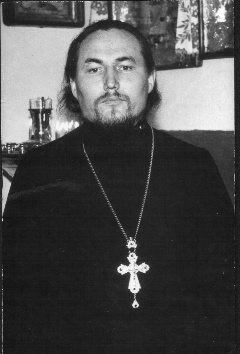 Чувашов Иван Тимофеевич (в монашестве Силуан) родился  6 октября  1955 года  в с.Чувашское Дрожжаное  Дрожжановского района ТАССР. Родители окрестили его еще в младенчестве.  С ранних лет его водили в действующую в советские годы  церковь Святителя Николая с. Туруново Батыревского района ЧАССР. В те времена в основном ходили пешком. Несмотря на далекое расстояние, юный Ваня вместе со своими родителями  с любовью и верой шел к Богу. 	В 1962 году он пошёл в 1-ый класс восьмилетней школы с. Чувашское Дрожжаное. После  8-ого класса продолжил обучение в райцентре, в гимназии с. Дрожжаное.	В 1973 году был призван в ряды Вооруженных Сил СССР. После шестимесячной учебки в г. Бузулук Оренбургской области был отправлен в Польшу. Там он служил в ракетных войсках, был разведчиком, связистом. За добросовестное отношение к службе его отметили благодарственным письмом.	В 1975 был демобилизован.  В том же году служил алтарником  в с. Луцкое Комсомольского района ЧАССР. В 1976 году поехал в г. Чебоксары, устроился кочегаром в Введенском соборе. Вскоре  архиепископ Вениамин определил его алтарником.  В том же году он принял монашество с именем  Силуан, через некоторое время был рукоположен в  сан диакона, затем в сан иерея. 	В 1977 году иеромонаха Силуана отправили в Грецию, на Афон. Там, в монастыре святого Пантелеимона, в молитвенном подвиге он пробыл до 1982 года.	После приезда с Афона в 1983 году был возведен в сан игумена. Затем был направлен в Михайло-Архангельский храм с. Тогаево Марпосадского р-на.     В 1986 году игумен Силуан назначен настоятелем прихода в честь святителя Николая Чудотворца с. Туруново Батыревского р-на. При нём был построен 2-х этажный кирпичный дом, на первом этаже которого разместились гараж и иконная лавка. Второй этаж предназначался для проживания священников.       По благословению владыки Варнавы в 1988 году игумен Силуан был назначен настоятелем в молитвенный дом  г.Шумерля. Здесь он начал строительство нового каменного трехпрестольного  храма. В 1991 году храм был освящен в честь преподобного Серафима Саровского.  Постепенно территория храма обустраивалась, были построены теплые гаражи,  церковный дом  с тремя просторными квартирами для проживания священнослужителей.  Затем был отстроен еще один большой дом, где разместились воскресная школа, трапезная и комнаты для паломников.      В 1999 году был назначен настоятелем храма с. Хормалы  Ибресинского района. В январе 2005 г. в возрасте 49-ти лет трагически оборвалась жизнь игумена Силуана. Он  похоронен на территории  построенного им храма Серафима Саровского в Шумерле.Библиография:100 лет – 100 имен: 100-летию г.Шумерли посвящается: (справочное биографическое издание) / Городская централизованная библиотечная система г. Шумерли, Городская центральная библиотека им. Г. Айги; (составитель М. Бадина; редкол.: Н.О.Кондратьев и др.). – Чебоксары: Новое Время, 2016. – С. 183 - 185.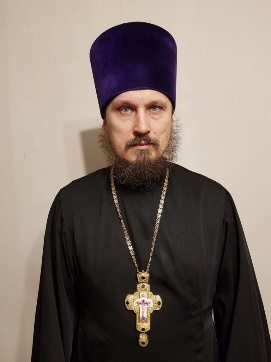 Протоиерей Владимир Владимирович Ильин родился 09.07.1969г. в селе Атрать Алатырского района ЧАССР, в семье священника; в 1986г. окончил Порецкую среднюю школу; в 1989г. окончил Чебоксарское медицинское училище по специальности фельдшер; в 1989г. после окончания медучилища работал фельдшером скорой помощи при Порецкой ЦРБ; с 1989 по 1991г. служил в рядах вооруженных сил; в 1995г. окончил МДС; в 1999г. окончил МДА; 06.09.1999г. вступил в брак; 14.11.1999г. рукоположен в сан диакона архиепископом Чебоксарским и Чувашским Варнавой, а 21.11.1999г. им же рукоположен в сан священника. 01.2000г. назначен рядовым священником в Приход преп. Серафима Саровского г. Шумерля. С 01.06.2000г. по настоящее время является настоятелем Прихода преподобного Серафима Саровского г. Шумерля. С 01.03.2004г. назначен на должность благочинного 6-округа. Является преподавателем в ЧЕПДУ. За время служения имеет следующие церковные награды: набедренник (1999г.), камилавка (2000г.), золотой наперсный крест (2001г.), сан протоиерея (2008г.), палица (2013г.), наперсный крест с украшениями (2019г.). Женат, воспитывает 3-х сыновей.Библиография:Ветликова, Марина. Ближнему помогай, мир добром наполняй! [Текст]  : [пасхальные подарки получили прихожане прихода храма Серафима Соровского] / М. Ветликова // Вперед. - 2021. - 30 апреля (№ 16). - С. 4.  Ветликова, Марина. Храм строили всем миром [Текст]  : [о храме преподобного Серафима Саровского в городе Шумерле] / М. Ветликова // Вперед. - 2020. - 24 июля (№ 29). - С. 11 : фот.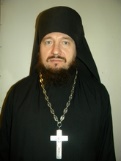 Иеромонах Венедикт (Виктор Владимирович Раков)	родился 10 января 1969 г. в г. Шумерля. С 1976 г. по 1984 г. обучался в СОШ №2 г. Шумерля. С 1984 г. по 1986 г. обучался в Шумерлинском ГПТУ №6, по окончании получил специальность электромонтажника. 14.10.1991 г. Архиепископом Варнавой рукоположен в сан диакона; 23.03.1992 г. Архиепископом Варнавой пострижен в монашество с именем Венедикт; 21.05.1992 г. Архиепископом Варнавой рукоположен в сан иеромонаха. С 1992г. по 2000г. проходил послушания в приходах Чебоксарской епархии. С 2000г. по настоящее время является клириком храма преподобного Серафима Саровского г. Шумерля. В 2014 г. награжден правом ношения палицы. Обучается на заочном секторе Нижегородской Семинарии.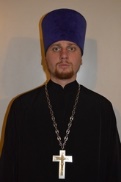 Иерей Анатолий Алексеевич Егоров	родился 22 ноября 1986 г. в с. Большие Ключи Зеленодольского района Республики Татарстан в семье рабочих. С 1994 г. по 2004 г. обучался в ГОУ «Большеключинская СОШ» Зеленодольского р-на РТ. 20.01.2006 г. вступил в брак. 10.09.2006 г. Архиепископом Казанским и Татарстанским Анастасием рукоположен в сан диакона. С 2006 г. по 2009 г. проходил послушание в Приходе храма Св. апостола и Евангелиста Иоанна Богослова с. Б.Ключи (подворье Раифского Богородицкого мужского монастыря Казанской епархии). 19.01.2010 г. митрополитом Чебоксарским и Чувашским Варнавой рукоположен в сан священника; 27.01.2010 г. назначен рядовым священником в Приход преподобного Серафима Саровского г. Шумерля, где несет послушание и по настоящее время. В 2012 г. окончил ЧЕПДУ. За время служения имеет следующие церковные награды: набедренник (2011), камилавка (2012), золотой наперсный крест (2013).Протоиерей Димитрий Нестеренко, председатель Епархиального отдела по религиозному образованию и катехизации, настоятель храма святого апостола и Евангелиста Иоанна Богослова г.Шумерля.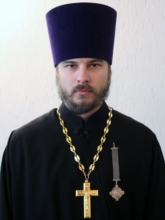 Нестеренко Димитрий Николаевич родился 6 февраля 1982 г. в г. Днепропетровске в семье служащих (отец - инженер, мать - педагог). В 2000 г. окончил общеобразовательную школу в г. Днепропетровске, получив полное среднее образование. 21 марта 2004 г. ректором Санкт-Петербургской Духовной Академии и Семинарии, архиепископом Тихвинским Константином был рукоположен в сан диакона и после прохождения практики в академическом храме святого апостола и евангелиста Иоанна Богослова был назначен на службу в Князь-Владимирский собор г. Санкт-Петербурга. 4 ноября 2004 г. митрополитом Санкт-Петербургским и Ладожским Владимиром был рукоположен в сан пресвитера и после прохождения практики в Казанском соборе г. Санкт-Петербурга был назначен на службу в храм Святителя Петра, митрополита Московского на Роменской улице г. Санкт-Петербурга. После окончания Санкт-Петербургской Духовной Семинарии в 2005 году определен на службу в храм преподобного Серафима Саровского г. Шумерля Чувашской Республики. После окончания Санкт-Петербургской Духовной Академии в 2009 г. назначен настоятелем строящегося храма святого апостола и евангелиста Иоанна Богослова г. Шумерля Чувашской Республики. В этом же году возглавил новообразованную церковно-приходскую воскресную школу для детей и краткосрочные богословские курсы для прихожан при строящемся храме святого апостола и евангелиста Иоанна Богослова г. Шумерля. В 2010 г. назначен председателем отдела религиозного образования и катехизации Чебоксарско-Чувашской епархии.В этом же году вошел в состав Межведомственного координационного совета по апробации комплексного учебного курса «Основы религиозных культур и светской этики» в общеобразовательных учреждениях Чувашской Республики при министерстве образования и молодежной политики Чувашской Республики. В 2011 г. назначен куратором муниципальных дошкольных образовательных учреждений Чувашской Республики, в которых реализуются программы духовно-нравственного воспитания детей. В этом же году назначен преподавателем Нового Завета в Чебоксарское Епархиальное Православное Духовное училище (ныне Епархиальный центр подготовки церковных специалистов). Женат, воспитывает 8 детей.Образование:В 2005 г. окончил Санкт-Петербургскую Духовную Семинарию, защитив дипломную работу по теме: "Проблемы воспитания детей в современных православных семьях".В 2009 г. окончил Санкт-Петербургскую Духовную Академию, защитив кандидатскую диссертацию по теме: "Духовное окормление и психологическая помощь современной православной семье".В 2020 г. окончил Федеральное государственное бюджетное образовательное учреждение высшего образования «Нижегородский государственный педагогический университет имени Козьмы Минина» по направлению подготовки 48.03.01 Теология, защитив бакалаврскую работу по теме: «Научные знания и религиозная вера: точки соприкосновения».Повышение квалификации:В 2016 г. прошел краткосрочное обучение в Общецерковной аспирантуре и докторантуре им. святых равноапостольных Кирилла и Мефодия г. Москва по курсу: «Система непрерывного православного образования: управление и взаимодействие с институтами общества и государства» в объеме 42 часов.В 2019 г. прошел повышение квалификации в Институте дополнительного образования Федерального государственного бюджетного образовательного учреждения высшего образования «Башкирский государственный педагогический университет им.    М. Акмуллы» г. Уфа по дополнительной профессиональной программе «Организационная педагогика» в объеме 72 часов.В 2019 г. прошел обучающие курсы в г. Уфа для руководителей региональных отделений МДЛРОО «Братство православных следопытов».В 2019 г. прошел обучающие курсы в г. Сочи «Методическое сопровождение Всероссийского конкурса в области педагогики, воспитания и работы с детьми и молодежью до 20 лет «За нравственный подвиг учителя».Церковные награды:В 2012 году награжден золотым наперсным крестом.В 2017 году возведен в сан протоиерея.В 2017 году удостоен Юбилейной медали Русской Православной Церкви "В память 100-летия восстановления Патриаршества в Русской Православной Церкви".Библиография:Андреева, А. Храм готовится к очередному этапу строительства [Текст]  : [о ходе строительства здания храма в г. Шумерля] / А. Андреева // Вперед. - 2017. - 20 января (№ 2). - С. 1. - (Актуально)Нестеренко, Димитрий. (священнослужитель). Доброе дело не дается без трудностей [Текст]  / Димитрий Нестеренко. - (Общество) // Вперед. - 2011. - 23 декабря (№ 198/201). - С. 5 : фотоНестеренко, Дмитрий., иерей. Здесь врачуют души [9 июня состоялось освещение молитвенного дома расположенного в городской больнице] / Д. Нестеренко // Вперед. – 2010. – 25 июня. Нестеренко, Дмитрий., иерей.  От идеи до воплощения - с вашей и божьей помощью: [принято решение о создании в Шумерле прихода православной церкви Святого Апостола и Евангелиста Иоанна Богослова] / Д. Нестеренко // Вперед. - 2010. - 22 янв. -  С. 11.Нестеренко, Димитрий. (священнослужитель). Храм строится людьми с Божией помощью [Текст]  : [о строительстве храма апостола и евангелиста Иоанна Богослова] / Д. Нестеренко ; интервьюер О. Дмитриева // Вперед. - 2021. - 18 июня (№ 23). - С. 10. Нестеренко, Димитрий. (священнослужитель). Храм строится людьми с Божьей помощью [Текст]  : [на храме святого апостола и евангелиста Иоанна Богослова возведен купол] / Д. Нестеренко // Вперед. - 2021. - 11 июня (№ 22). - С. 9.Самойлова, Н. (педагог воскресной школы). Воскресная школа - одна большая семья [Текст]  : [при храме святого апостола и евангелиста Иоанна Богослова] / Н. Самойлова // Вперед. - 2021. - 12 февраля (№ 5). - С. 12Самойлова, Н. (педагог воскресной школы). Рождество в воскресной школе [Текст]  : [при храме святого апостола и евангелиста Ионна Богослова] / Н. Самойлова // Вперед. - 2022. - 14 января (№ 1). - С. 10    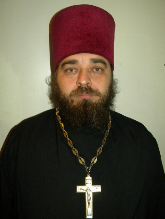 Протоиерей Алексий Чумерин, настоятель храмов Покрова Пресвятой Богородицы с. Ходары и Воздвижения Честнаго и Животворящего Креста Господня с. Русские Алгаши Шумерлинского района.Протоиерей Алексей Николаевич Чумерин родился 5 февраля 1972 года в д. Булаково Батыревского района ЧАССР в семье крестьян. В 1989г. окончил среднюю школу. С 1990 по 1992год проходил срочную службу в рядах вооруженных сил. В 1992году работал водителем в Приходе храма преподобного Серафима Саровского г. Шумерля. 20.02.1993г. архиепископом Чебоксарским и Чувашским Варнавой рукоположен в сан диакона.  21 марта 1993г. им же рукоположен в сан иерея и назначен рядовым священником в Приход храма преподобного Серафима Саровского г.  Шумерля. 19 декабря 1997г. назначен настоятелем Прихода храма Покрова Пресвятой Богородицы с. Ходары Шумерлинского района, где служит и в настоящее время. За время служения имеет следующие церковные награды: набедренник (2002г.), камилавка (2002г.), золотой наперсный крест (2004г.), сан протоиерея (2006г).Крест с украшением. Окончил ЧЕПДУ. В семействе имеет супругу Наталью Владимировну и 11 детей: Владимира (1995 г.р.), Марию (1997 г.р.), Екатерину (1998 г.р.), Димитрия  (2000 г.р.),  Петра (2002 г.р.), Серафима (2003 г.р.), Антония (2005 г.р.), Иулианию (2006 г.р.), Сергия (2007 г.р.), Иоанна (2009 г.р.), Алексея  (2010г.р.)Библиография:Александров, Г. В районе создана пожарная команда [Текст]  / Г. Александров. - (Общество) // Вперед : Шумерлинская общественно-политическая газета. - 2014. - 28 ноября (№ 48(11214)). - С. 4.Порфирьева, М. Там живет счастье... [Текст]  : [о семье настоятеля церкви Покрова Пресвятой Богородицы с. Ходары отца Алексея (Чумерина)] / М. Порфирьева. - (Твои люди, Шумерля!) // Вперед. - 2011. - 4 марта (№ 29/32). - С. 3 : фото.Порфирьева, М. Семья, отмеченная Богом и людьми [Текст]  : [о награждение семьи Чумериных орденом "Родительская слава"] / М. Порфирьева // Вперед. - 2017. - 23 июня (№ 24). - С. 4 : фот. - (Счастливы вместе)Чумерин, Алексей. Под Покровом Пресвятой Богородицы [Текст]  : [интервью с протоиереем А. Чумериным] / А. Чумерин ; беседовала М. Ветликова // Вперед. - 2018. - 12 октября (№ 40). - С. 9 : фот.Чумерин, Алексей. У каждого совя дорога к храму [Текст]  : [интервью с протоиереем А. Чумериным] / А. Чумерин ; беседовала О. Дмитриева // Вперед. - 2022. - 11 февраля. - С. 4 : фот.